ExerciseWrite java source code which allows the user guess a number 0 to 10, the computer will then generate a random number and output if you chose the same number or not.Test Data6 and 7Output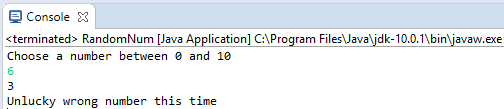 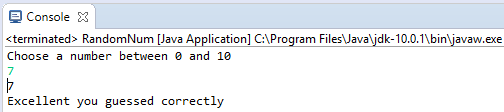 Source Codeimport java.util.*;
public class RandomNum {
	public static void main(String[] args) {
		/* Random number generator ensure you import java.util.* in the past
		 * we imported Scanner class but we use * so Random class is imported  	 */
		Scanner InputNum = new Scanner(System.in);
		System.out.println("Choose a number between 0 and 10");
		int MyNum = InputNum.nextInt();		
		Random RandNum = new Random();
		int GenNum = RandNum.nextInt(10);  // generates random num 0 to 10
		System.out.println(GenNum);
		if (MyNum==GenNum) {
			System.out.println("Excellent you guessed correctly");
		} else {
			System.out.println("Unlucky wrong number this time");
		}
	}
}